Smlouva o výpůjčcePůjčitel:	Odborné učiliště	a praktická škola	Brno, příspěvková organizaceSídlo:	Lomená 530/44,	617 00 BrnoZastoupený: Ing. Ladislavem	Hochmanem, ředitelem školyIČ:	00567213Bankovní spojení: 179237621/0100Zřizovatel: Jihomoravský kraj se sídlem v Brně, Žerotínovo nám. 449/3, 601 82 Brno
(dále jen půjčitel)Třílnha č, 7.	ZÁKLADNÍ ŠKOLA1 4 -08- 2017
Zlofaty-zr'm w m m m m m b-:Vypůjčitel:	Základní škola Brno, Štolcova, příspěvková organizaceSídlo:	Štolcova 301/16, 618 00	Brno, ČemoviceZastoupený:	Mgr. Tomášem MusilemIČ:	62157299Bankovní spojení: KB Bmo-město č.účtu 66531621/0100
dále jen vypůjčitel)(půjčitel a vypůjčitel jsou dále též společně označováni jako „smluvní strany“ nebo jednotlivě
jako „smluvní strana“) uzavřeli dle zákona č. 89/2012 Sb., občanský zákoník, níže uvedeného
dne, měsíce a roku tutoSMLOUVU O VÝPŮJČCE NEBYTOVÝCH PROSTORI.Vlastnictví předmětu výpůjčky1.	Jihomoravský kraj je výlučným vlastníkem níže uvedeného majetku, a to pozemku p.č.
473 vk.ú Komárov, obci Brno, na adrese Lomená 530/44, jehož součástí je budova
č.o. 44, tento majetek je na základě Zřizovací listiny ze dne 25.6.2015, č. j. 27/1 předán k
hospodaření půjčiteli.2.	Půjčitel je oprávněn na základě čl. VI. odst. 6 Zřizovací listiny ze dne 25.6.2015 č. j. 27/1
nemovitý majetek výše uvedený nebo jeho část, a dále specifikovaný v čl. II. této
smlouvy, poskytnout do výpůjčky na dobu neurčitou.II.Předmět výpůjčky1.	Půjčitel touto smlouvou přenechává k bezúplatnému užívání a vypůjčitel touto smlouvou
k bezúplatnému užívání přijímá: nebytové prostory, skládající se z dílen, odborných
učeben, technického a sociálního zázemí, o ploše 419 m1 2, nacházející se l.NP - pravého
křídla budovy, v budově Domova mládeže ve 3. nadzemním podlaží spojovacího krčku,jedná se o kanceláře o celkové ploše 240 m2. Celková plocha činí 659 m , specifikované
v čl. I a II. této smlouvy (dále jen „předmět výpůjčky“). Vypůjčitel přejímá podpisem této
smlouvy nebytové prostory uvedené v tomto článku od půjčitele do bezúplatného užívání
a podpisem této smlouvy dále stvrzuje, že předmět výpůjčky jev řádném stavu schopném
užívání k účelu dohodnutému v této smlouvě.III.Účel výpůjčky1.	Nebytové prostory dle či. II jsou dány do výpůjčky za účelem zřízení odloučeného
pracoviště Základní školy Brno, Štolcova, příspěvkové organizace v Bmě - Čemovicích.2.	Vypůjčitel se zavazuje, že bude předmět výpůjčky užívat jen k výše ujednanému účelu.IV.Doba trvání výpůjčkyVýpůjčka se uzavírá na dobu neurčitou od 1.9.2017.V.Úhrada za poskytované služby1.	Vypůjčitel se zavazuje platit půjčiteli úhradu ve výši 16 800,- Kč/měs. za služby mu
poskytované v souvislosti s užíváním předmětu výpůjčky, a to za:dodávku elektrické energie v 1. nadzemním podlaží dle skutečného odběru, dále za
dodávku elektrické energie za 3. nadzemním podlaží 3.000,- Kč, vodné-stočné celkem ve
výši 1 200,- Kč, vytápění a dodávka teplé vody celkem ve výši 11 000,- Kč, likvidace
komunálního odpadu celkem 600,- Kč, úklid celkem 1.000,- Kč.2.	Úhrada za poskytované služby je splatná do 20. dne následujícího měsíce.3.	Úhradu za poskytované služby vypůjčitel uhradí na účet půjčitele u Komerční banky
Bmo-Cemá Pole č. účtu 179237621/0100. Úhrada za poskytované služby je považována
za zaplacenou dnem připsání na účet.4.	Smluvní strany se dohodly, že půjčitel je oprávněn jednostranně zvýšit úhradu za
poskytované služby, dojde-li ke změně cen u dodavatelů, je však povinen tuto změnu
písemně vypůjčiteli oznámit. Vypůjčitel se zavazuje hradit nově stanovenou výši úhrad za
poskytované služby od měsíce následujícího poté, co mu bylo doručeno písemné sdělení
půjčitele.5.	Pro případ prodlení v úhradě úhrad za poskytované služby si smluvní strany sjednávají
smluvní pokutu ve výši 0,1% za každý den prodlení. Prodlení v úhradě úhrad za
poskytované služby delší než tři měsíce se dále považuje za podstatné porušení podmínek
této smlouvy vypůjčitelem a půjčitel jev takovém případě oprávněn vypovědět smlouvu o
výpůjčce bez výpovědní doby.VI.Práva a povinnosti smluvních stran 11. Půjčitel je povinen zajistit po celou dobu výpůjčky plnění spojená s užíváním předmětu
výpůjčky uvedená v čl. V. odst. 1 této smlouvy.2.	Vypůjčitel je povinen užívat předmět výpůjčky v rozsahu a k účelu stanovenému touto
smlouvou a v souladu s obecně platnými právními předpisy. Vypůjčitel není oprávněn
přenechat předmět výpůjčky do užívání jinému subjektu.3.	Vypůjčitel je povinen udržovat předmět výpůjčky v takovém stavu, který odpovídá
běžnému opotřebení. Za tím účelem je povinen na vlastní náklady provádět údržbové a
drobné opravné práce do výše 3 000,- Kč. Pokud se vyskytnou poruchy přesahující
možnosti běžné údržby a oprav, je vypůjčitel povinen tyto poruchy bez zbytečného
odkladu prokazatelným způsobem oznámit půjčiteli. Půjčitel pak provede nápravu
zjištěných nedostatků na vlastní náklady. Jinak vypůjčitel odpovídá za škodu, která by
nesplněním povinnosti opravy vznikla.4.	Nedostatky ve stavu předmětu výpůjčky způsobené činností či pasivitou vypůjčitele musí
odstranit vypůjčitel na své náklady nebo je tyto povinen zaplatit půjčiteli, pokud je tento
dá na své náklady odstranit.5.	Vypůjčitel nemá právo během výpůjčky o své vůli měnit předmět výpůjčky.6.	Půjčitel neodpovídá za škody vzniklé v průběhu výpůjčky, pokud tyto byly způsobeny
v souvislosti s činností vypůjčitele. Takto vzniklé škody na majetku a zdraví je vypůjčitel
povinen uhradit vlastními prostředky.7.	Vypůjčitel odpovídá půjčiteli za veškerou škodu, která vznikne v souvislosti s užíváním
předmětu výpůjčky, a to i v důsledku jednání třetích osob, kterým umožnil do
vypůjčených prostor přístup.8.	Vypůjčitel v předmětných nebytových prostorách odpovídá za dodržování platných
právních předpisů v oblasti požární ochrany, bezpečnosti a ochrany zdraví při práci,
hygienických předpisů a norem souvisejících.9.	Vypůjčitel je povinen umožnit zástupcům půjčitele v případě potřeby vstup do předmětu
výpůjčky.10.	Smluvní strany se dohodly, že provádění potřebných revizí, týkajících se předmětu
výpůjčky, bude zajišťovat půjčitel na své náklady.VII.Skončení výpůjčky1.	Výpůjčka skončí: a) na základě dohody smluvních stranb) jednostrannou písemnou výpovědí ze strany půjčitele, pokud užije
vypůjčitel předmět výpůjčky v rozporu se smlouvou nebo půjčitel
nevyhnutelně potřebuje předmět výpůjčky dříve z důvodu, který
nemohl při uzavření smlouvy předvídat.2.	Pro výpověď dle odst. 1 písm. b) platí, že výpověď musí být druhé straně doručena.
Výpovědní doba je jednoměsíční a počne běžet ode dne následujícího po doručení
výpovědi.3.	Poruší-li smluvní strana zvlášť závažným způsobem své povinnosti, a tím působí značnou
újmu druhé straně, má dotčená strana právo vypovědět smlouvu o výpůjčce bez výpovědní
doby.4.	Poslední den trvání výpůjčky je vypůjčitel povinen předat předmět výpůjčky v takovém
stavu, v jakém byly v době, kdy je převzal, s přihlédnutím k obvyklému opotřebení při
řádném užívání.VIII.Závěrečná ustanovení1.	Práva a povinnosti smluvních stran v této smlouvě výslovně neupravená se řídí
příslušnými ustanoveními zákona č. 89/2012 Sb., občanský zákoník a obecně závaznými
předpisy.2.	Smluvní strany prohlašují, že si tuto smlouvu před jejím podpisem přečetly, že byla
uzavřena po vzájemném projednání podle jejich pravé a svobodné vůle, určitě, vážně,
nikoliv v tísni a za nápadně nevýhodných podmínek.3.	Veškeré změny a doplňky této smlouvy jsou platné pouze formou písemných a
očíslovaných dodatků.4.	Tato smlouva se vyhotovuje ve třech stejnopisech, přičemž půjčitel obdrží dva a
vypůjčitel jeden stejnopis.5.	Rada Jihomoravského kraje vyslovila dne 27.7.2017 usnesením Č.2029/17/R26 souhlas
s uzavřením této smlouvy.6.	Smlouva je uzavřena okamžikem jejího podpisu oběma smluvními stranami.Přílohy: 1. půdorys 1. NP pravého křídla budovy Lomená 530/44.2. půdorys 3. nadzemního podlaží budovy Domova mládeže (spojovací krček)V Brně dne ff. /. /?/ ‘~řV Brně dne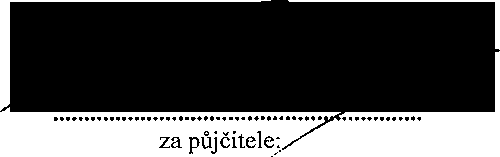 Odborné učiliště a praktická škola Brnopříspěvková organizaceIng. Ladislav Hochman'• storno Učiliště a praktická škola
:"’no- příspěvková organizaceLomená 330,44. 617 00 Brno
' 12ft 71'. 545 233 11CZákladní škola Brno, Štolcova,
příspěvková organizace
Štolcova 301/16,618 00 Brno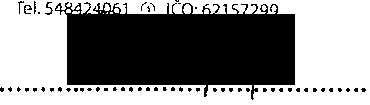 za vypůjčitele:Základní škola Brno, Štolcova,
příspěvková organizace
Mgr. Tomáš Musil